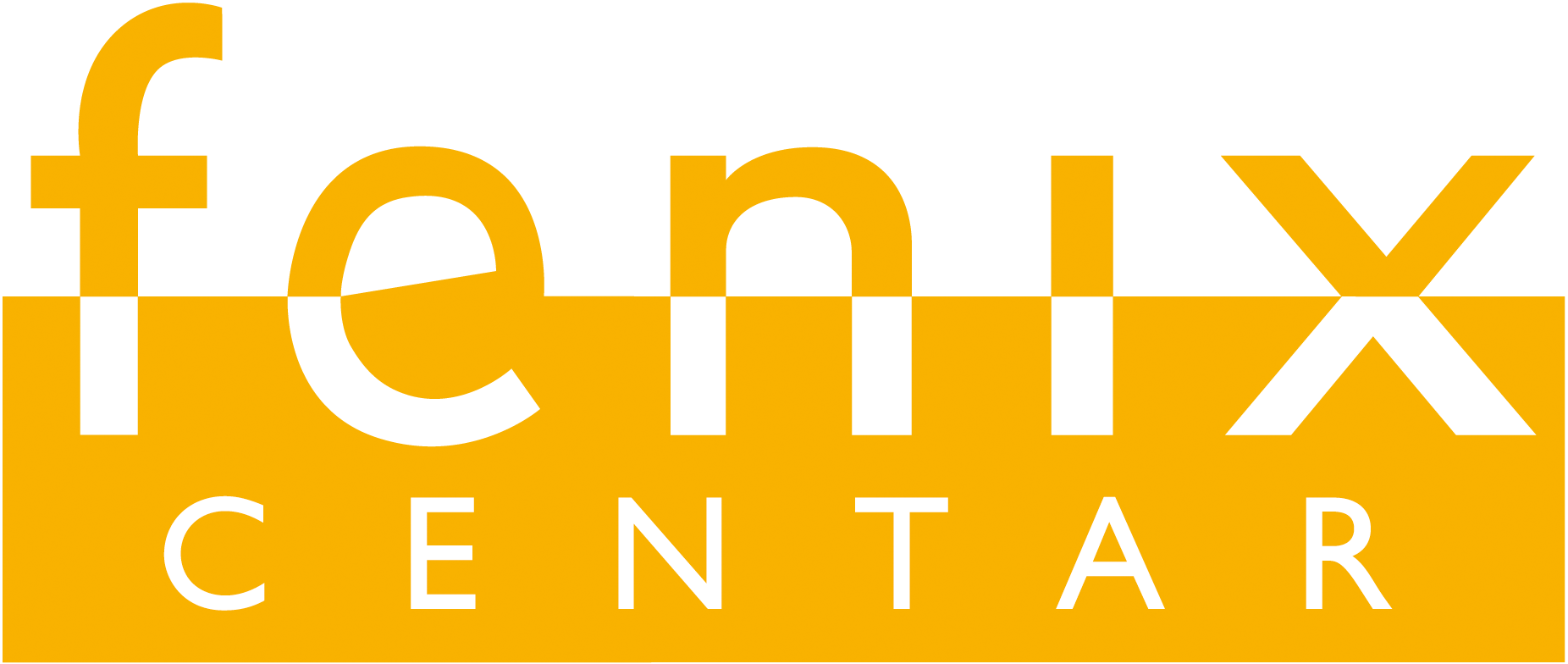 __________________________________________________________________________________Centar „Fenix“ Sanski Most, Prvomajska 51a, 79 260 Sanski Most; Tel/fax: 037 689 049/037 689 050;e-mail:hnofenix@bih.net.ba, JIB:4263127870000; TRN: 1403050013605345 Sberbank d.d.Sanski MostPrijava na obuku:PROGRAM OBRAZOVANJA NJEGOVATELJA/ICA ZA STARE OSOBELIČNI  PODACIPODACI O ZAPOSLENJULIČNE KOMPETENCIJE__________________________________________________________________________________Centar „Fenix“ Sanski Most, Prvomajska 51a, 79 260 Sanski Most; Tel/fax: 037 689 049/037 689 050;e-mail:hnofenix@bih.net.ba, JIB:4263127870000; TRN: 1403050013605345 Sberbank d.d.Sanski MostRAZLOG PRIJAVE NA OBUKU:IME (IME JEDNOG RODITELJA) PREZIME:IME (IME JEDNOG RODITELJA) PREZIME:JMBG:DATUM ROĐENJA:OBRAZOVANJE:ADRESA:E-mail:TELEFON/MOBITEL:ADRESA:              ZAPOSLENA (vidi ispod)              NEZAPOSLENA (vidi ispod)INSTITUCIJA/FIRMA:                                                                    Manje od 3 GODINETRAJANJE NEZAPOSLENOSTI:           od 3 do 5 GODINA                                                                     više od 5 GODINARADNO MJESTO:TRAŽITE LI ZAPOSLENJE AKTIVNO:                      DA	           NE RADNO VRIJEME:MOŽE LI VAM OVA OBUKA POMOĆI PRI ZAPOSLENJU:                     DA                                                         NEPOZNAVANJE JEZIKA:                                      DA, _______________________                                      NEPOZNAVANJE RADA NA RAČUNARU:                                      DA, _______________________                                      NEHOBI:                                      DA,_______________________                                            NEVLASTITI  KVALITETI:ISKUSTVO U NJEZI STARIJIH OSOBA                  NE         DAGdje, koliko, kakva vrsta obaveza?MOTIVACIJA PRIJAVE NA OVU OBUKU (moguće više odgovora):  USAVRŠAVANJE             SLOBODNO VRIJEME         PRIMJENA U RADU  PRONALAZAK POSLA     OBRAZOVANJE                  DRUGO, navesti __________________________________________________________________________________KAKO STE SAZNALI ZA OVU OBUKU? ŠTAMPANI MEDIJI           CENTAR FENIX WEB                                TV STANICE RADIO STANICE                 FACEBOOK                                               INTERNET PRIJATELJ/POZNANIK      CENTAR FENIX PROMO MATERIJAL    DRUGO, navesti ________________________________________________________________________________________OČEKIVANJA OD OBUKE:                                                        (datum i  mjesto)                                                                     (potpis)